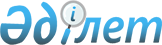 Об определении перечня должностей специалистов в области социального обеспечения, образования, культуры и ветеринарии, являющихся гражданскими служащими и работающих в сельской местности
					
			Утративший силу
			
			
		
					Постановление акимата Курчумского района Восточно-Казахстанской области от 28 сентября 2011 года N 2253. Зарегистрировано управлением юстиции Курчумского района Департамента юстиции Восточно-Казахстанской области 21 октября 2011 года за N 5-14-137. Утратило силу - постановлением акимата Курчумского района Восточно-Казахстанской области от 21 января 2016 года № 25      Сноска. Утратило силу - постановлением акимата Курчумского района Восточно-Казахстанской области от 21.01.2016 № 25 (вводится в действие по истечении десяти календарных дней после дня первого официального опубликования).

      Примечание РЦПИ.

      В тексте сохранена авторская орфография и пунктуация.

      Сноска. Заголовок в редакции постановления акимата Курчумского района Восточно-Казахстанской области от 18.04.2014 № 3289 (вводится в действие по истечении десяти календарных дней после дня их первого официального опубликования).

      В соответствии с пунктом 3 статьи 238 Трудового кодекса Республики Казахстан от 15 мая 2007 года, пунктом 2 статьи 31 Закона Республики Казахстан от 23 января 2001 года "О местном государственном управлении и самоуправлении в Республике Казахстан" Курчумский районный акимат ПОСТАНОВЛЯЕТ:

      1. Определить перечня должностей специалистов в области социального обеспечения, образования, культуры и ветеринарии, являющихся гражданскими служащими и работающих в сельской местности, согласно приложениям 1, 2, 3, 4.

      Сноска. Пункт 1 в редакции постановления акимата Курчумского района Восточно-Казахстанской области от 18.04.2014 № 3289 (вводится в действие по истечении десяти календарных дней после дня их первого официального опубликования).

      2. Представить Перечень на согласование в Курчумский районный маслихат.

      3. Отменить постановление № 2193 от 19 августа 2011 года "Об определении перечня должностей специалистов социального обеспечения, образования, культуры, которым установлено повышение к должностным окладам за работу в аульной (сельской) местности".

      4. Контроль за исполнением настоящего постановления возложить на заместителя акима района М. Калелова.

      5. Постановление вводится в действие по истечении десяти календарных дней после дня первого официального опубликования.

 Перечень
должностей специалистов образования, которым установлено
повышение к должностным окладам за работу в аульной (сельской)
местности администратора бюджетных программ государственного
учреждения "Отдел образования Курчумского района
Восточно-Казахстанской области"      1. Руководитель и заместитель руководителя государственного учреждения и казенного предприятия, дошкольного государственного учреждения и казенного предприятия, заведующий, в том числе: библиотекой, интернатом, мастерской, производством, хозяйством, учебным кабинетом, методическим кабинетом.

      2. Педагогические работники и должности приравненных к ним лиц: учителя всех специальностей, старший воспитатель, воспитатель, старший мастер, мастер, старший вожатый, вожатый, концертмейстер, методист, механик, художественный руководитель, музыкальный руководитель, социальный педагог, психолог, аккомпаниатор, инструктор.

      3. Специалисты (главные, старшие), в том числе: библиотекарь, лаборант, бухгалтер, экономист, медицинская сестра, техники всех наименований, хормейстер, хореограф, врач.

      4. Технические исполнители, в том числе: делопроизводитель, секретарь, помощник воспитателя.

 Перечень
должностей специалистов социального обеспечения, которым установлено повышение к должностным окладам за работу в аульной (сельской) местности администратора бюджетных программ государственного учреждения "Отдел занятости и социальных программ Курчумского района Восточно Казахстанской области"      Сноска. Приложение 2 в редакции постановления акимата Курчумского района Восточно-Казахстанской области от 02.04.2012 № 2471 (вводится в действие по истечении десяти календарных дней после дня первого официального опубликования).

      1. Руководитель государственного учреждения.

      2. Заведующий отделением социальной помощи на дому.

      3. Специалисты (главные, старшие), в том числе: специалист по социальной работе, социальный работник по уходу, консультант (в том числе, по социальной работе), бухгалтер, психолог.

      

 Перечень
должностей специалистов культуры, которым установлено
повышение к должностным окладам за работу в аульной (сельской)
местности администратора бюджетных программ государственного
учреждения "Отдел культуры и развития языков Курчумского района
Восточно Казахстанской области"      1. Руководитель и заместитель руководителя государственного учреждения и казенного предприятия культуры, руководитель отдела, в том числе: художественный руководитель, заведующий, в том числе: библиотекой, клубом, музеем.

      2. Специалисты (главные, старшие), в том числе: артист, библиотекарь, бухгалтер, культорганизатор, концертмейстер, музыкальный руководитель, музыковед, методист, художники всех наименований, актер, руководитель кружка, режиссер, экономист, хормейстер, хранитель фондов в музеях, оператор-постановщик, оператор пульта управления киновидеопроекционной аппаратуры.

      3. Технические исполнители, в том числе: делопроизводитель, музейный смотритель.

 Перечень
должностей специалистов ветеринарии, которым установлено
повышение к должностным окладам за работу в сельской
местности администратора бюджетных программ государственного
учреждения "Отдел сельского хозяйства и ветеринарии Курчумского
района Восточно-Казахстанской области"      Сноска. Постановление дополнено приложением 4 в соответствии с постановлением акимата Курчумского района Восточно-Казахстанской области от 18.04.2014 № 3289 (вводится в действие по истечении десяти календарных дней после дня их первого официального опубликования).

      1. Директор;

      2. Заместитель директора;

      3. Директор филиала;

      4. Заведующий ветеринарным пунктом;

      5. Ветеринарный врач;

      6. Ветеринарный фельдшер.


					© 2012. РГП на ПХВ «Институт законодательства и правовой информации Республики Казахстан» Министерства юстиции Республики Казахстан
				
      Аким Курчумского района 

А. Сеитов
Приложение 1
к постановлению акимата
Курчумского района
№ 2253 от 28 сентября 2011 года
      Начальник отдела образования

      Курчумского района 

А. Косамбеков
Приложение 2
к постановлению акимата
Курчумского района
№ 2253 от 28 сентября 2011 года
      Начальник отдела занятости 

      и социальных программ 

      Курчумского района 

С.Такенова
Приложение 3
к постановлению акимата
Курчумского района
№ 2253 от 28 сентября 2011 года
      Начальник отдела культуры и

      развития языков Курчумского района 

Б. Ульмесеков
Приложение 4
к постановлению акимата
Курчумского района
№ 2253 от 28 сентября 2011 года